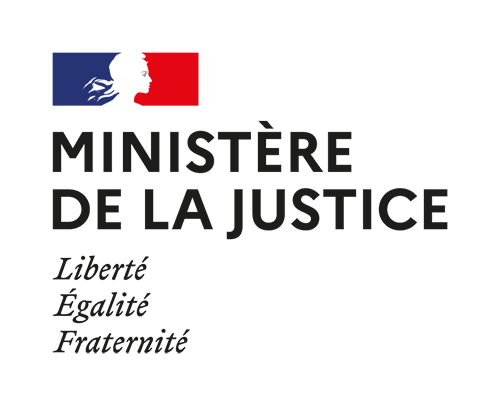 Tour extérieur des directeurs des services pénitentiaires 2023 Etat des services certifie conforme Cet état conditionne la recevabilité de la candidature. Il doit être annexé au dossier de candidature sous peine que ce dernier soit rejeté.Il doit être établi et signé par le service des ressources humaines dont dépend le candidat. M.	 MmeNom de famille :                                                                                                                           Nom d’usage :  Prénoms :  né(e) le :	à : Administration ou service d’affectation :Grade ou emploi :Classe, échelon et indice brut de traitement :Situation actuelle : 	  en position d’activité	   en congé,  nature du congé : 		  en détachement		  date prévue de réintégration :  		  autre situation,  préciser :  Détail des services publics accomplis au : 1er janvier 2023les périodes de formation initiale dans une école ou établissement équivalent pendant lesquelles le candidat a eu la qualité d'agent public en tant que fonctionnaire stagiaire ou élève ne sont pas comptabiliséesles services effectués à temps partiel par les agents contractuels sont assimilés à des services à temps plein à l’exception des périodes d’activité d’une durée inférieure à un mi-temps qui sont comptabilisées proportionnellement au temps de travail effectivement accompli (cf. décret n° 86-83 du 17 janvier 1986)Nota : vous pouvez ajouter autant de lignes que nécessaire aux tableauxDate de nomination(JJ/MM/AAAA)PositionAdministrativeQualitéStagiaire / titulaireagent contractuelCorpsGradeCatégorie(A, B C)Fonctions exercéesDuréeAns	   mois	    joursDuréeAns	   mois	    joursDuréeAns	   mois	    joursTotal des servicesCorps cat. « A »FP(AAAA/MM/JJ)Total des servicesCorps cat. « A »FP(AAAA/MM/JJ)TOTAL au 1er janvier 2023 : service ou direction des ressources humainesPar (Nom, qualité, fonction du signataire certifiant conforme) :fait à     le signature :                                                               cachet (obligatoire)